Ярко и необычно прошла Масленица в музее города Арсеньева. Мальчишки и девчонки собрались в зале русской избы, чтобы познакомиться с традициями древнего праздника. С помощью волшебных блинов, ребята дали название каждому дню масленичной недели, узнавали, как их проводили наши далекие предки.Например, во вторник — заигрыш — юноши и девушки кликали вестников весны — птиц. Особую закличку разучили и гости музея. На Лакомку, в среду, готовили самые вкусные блины с разнообразными начинками, используя старинную мудрость.Сотрудники музея приготовили для гостей необычные забавы. Водили хороводы, строили крепость для игры в снежки, слушали стихи. Время дети провели весело и интересно.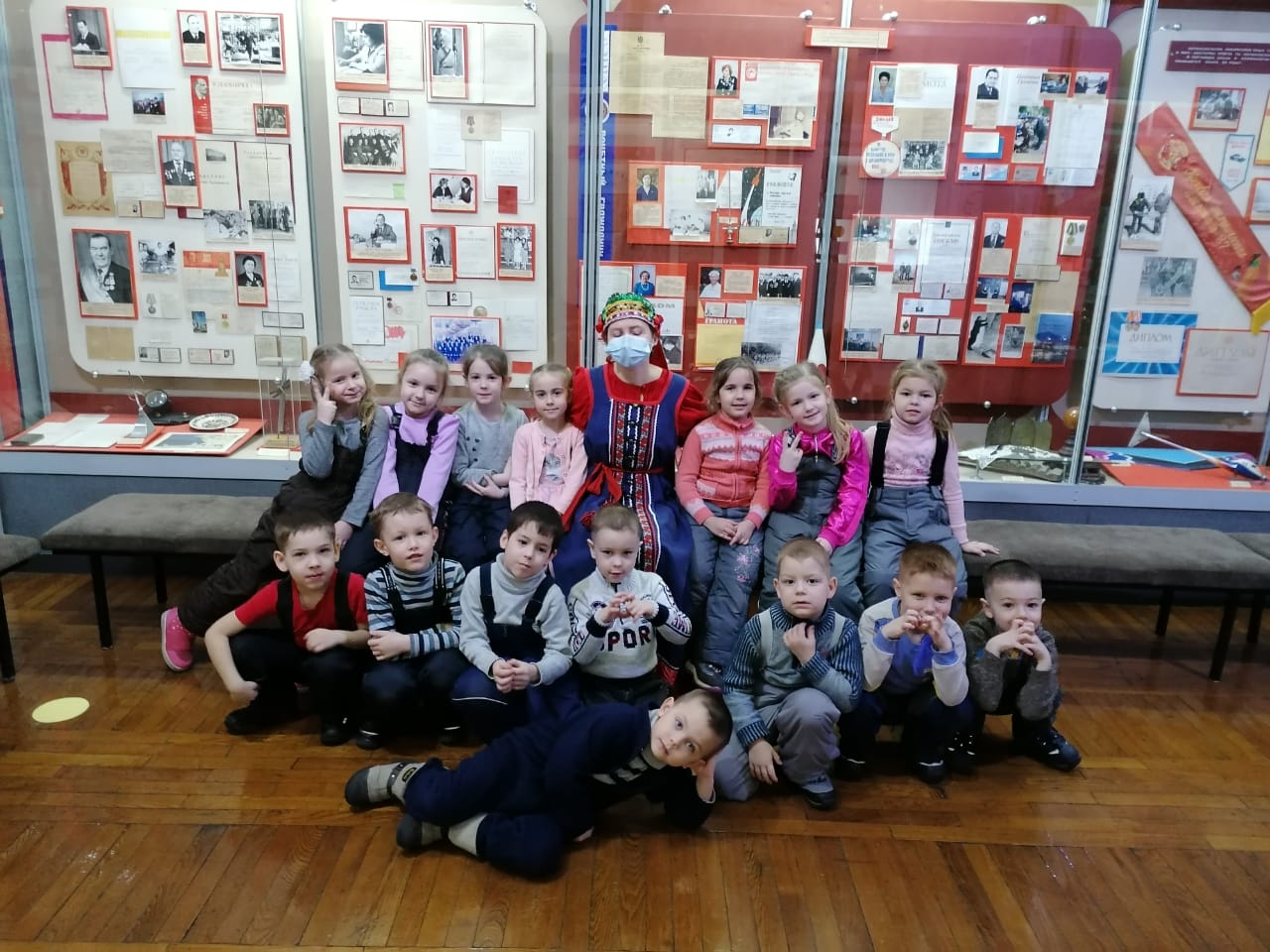 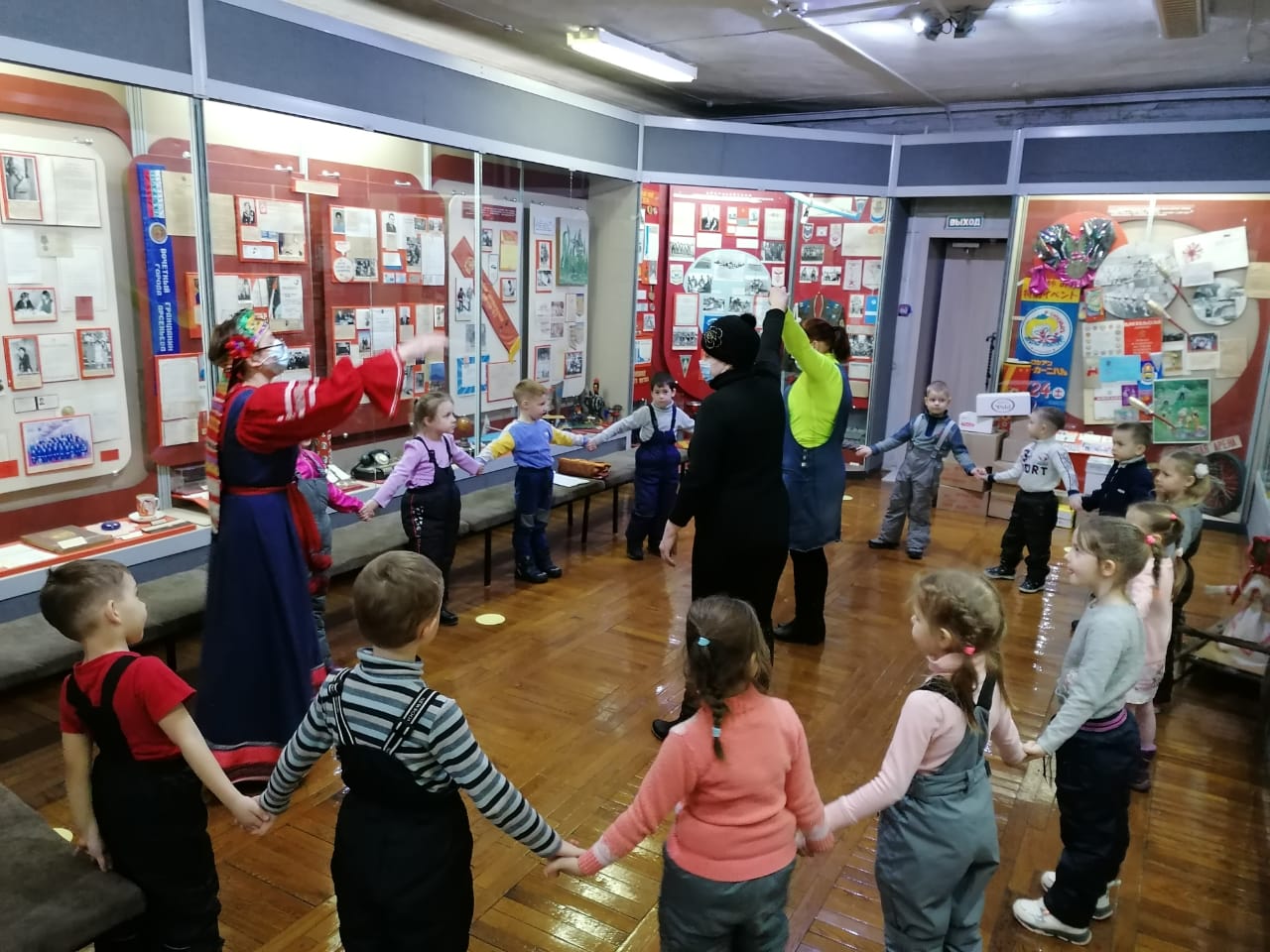 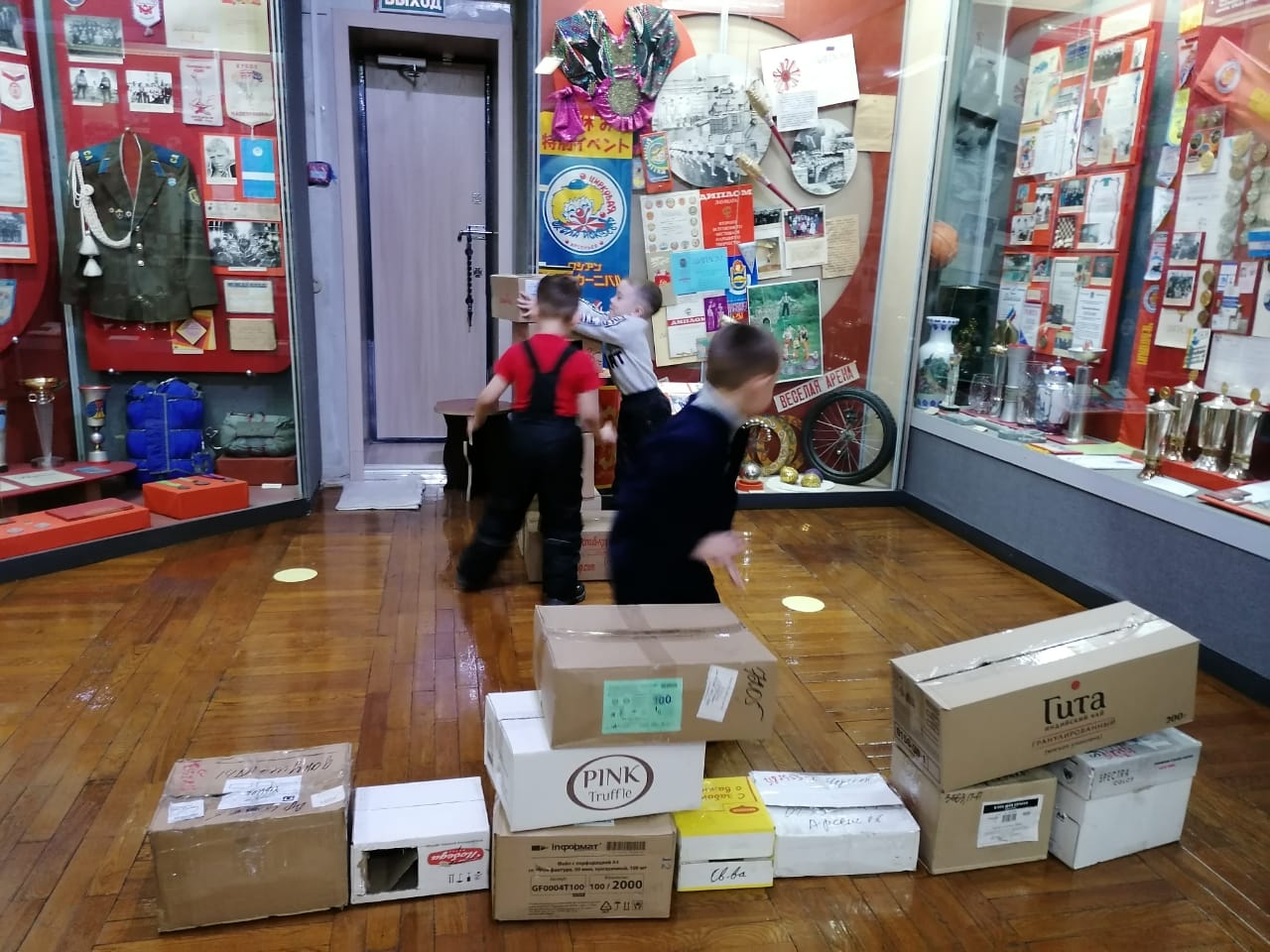 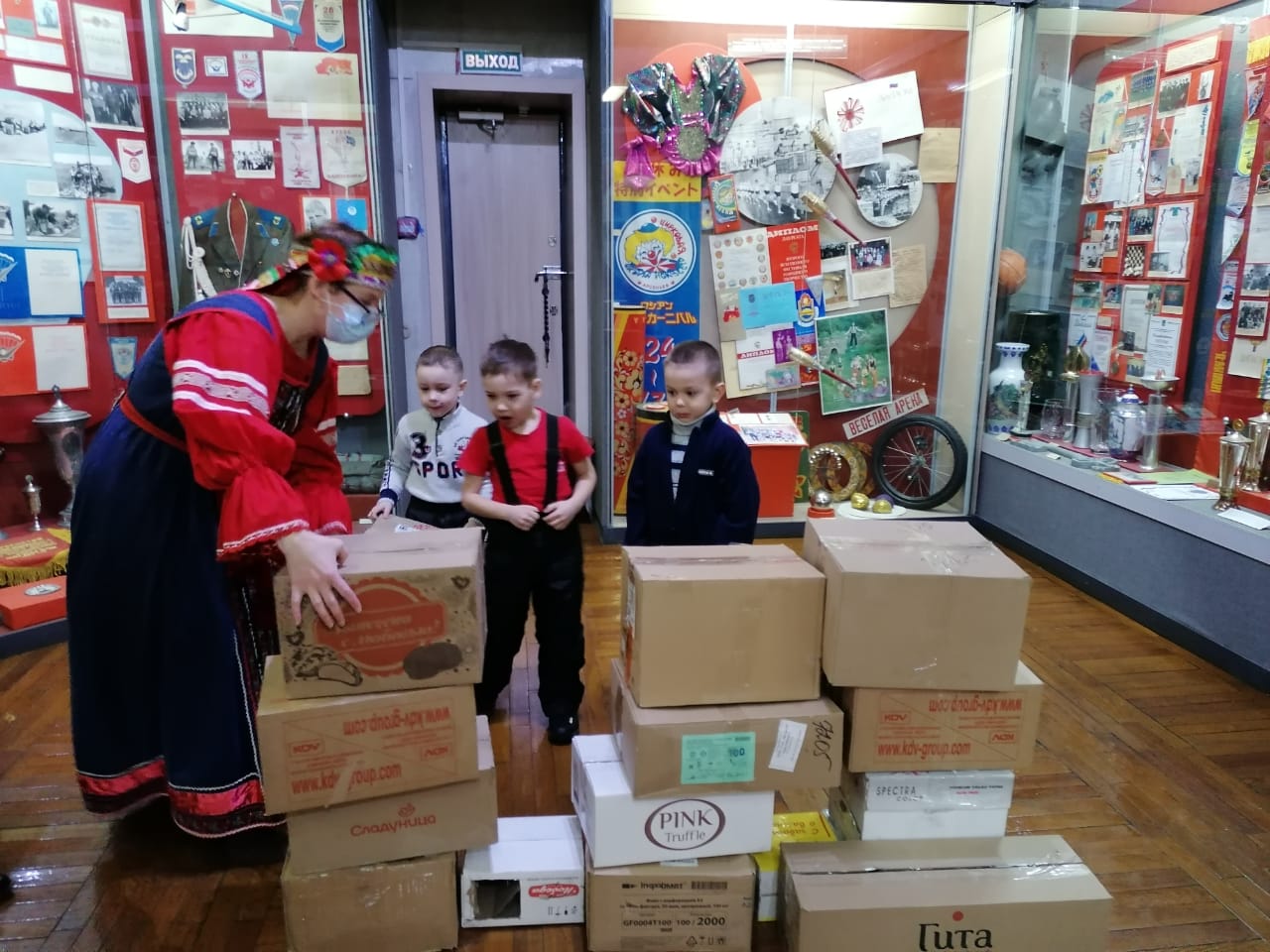 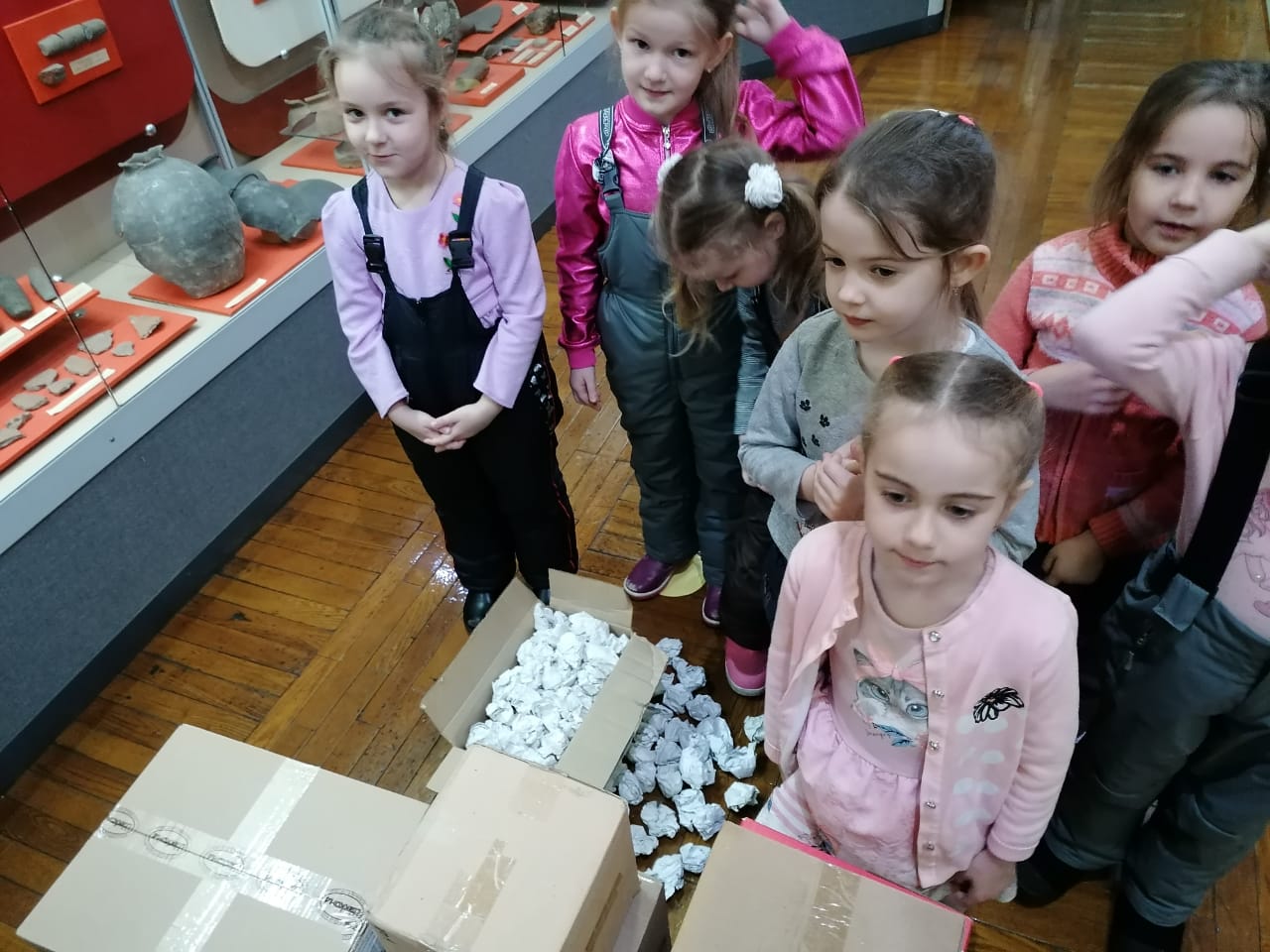 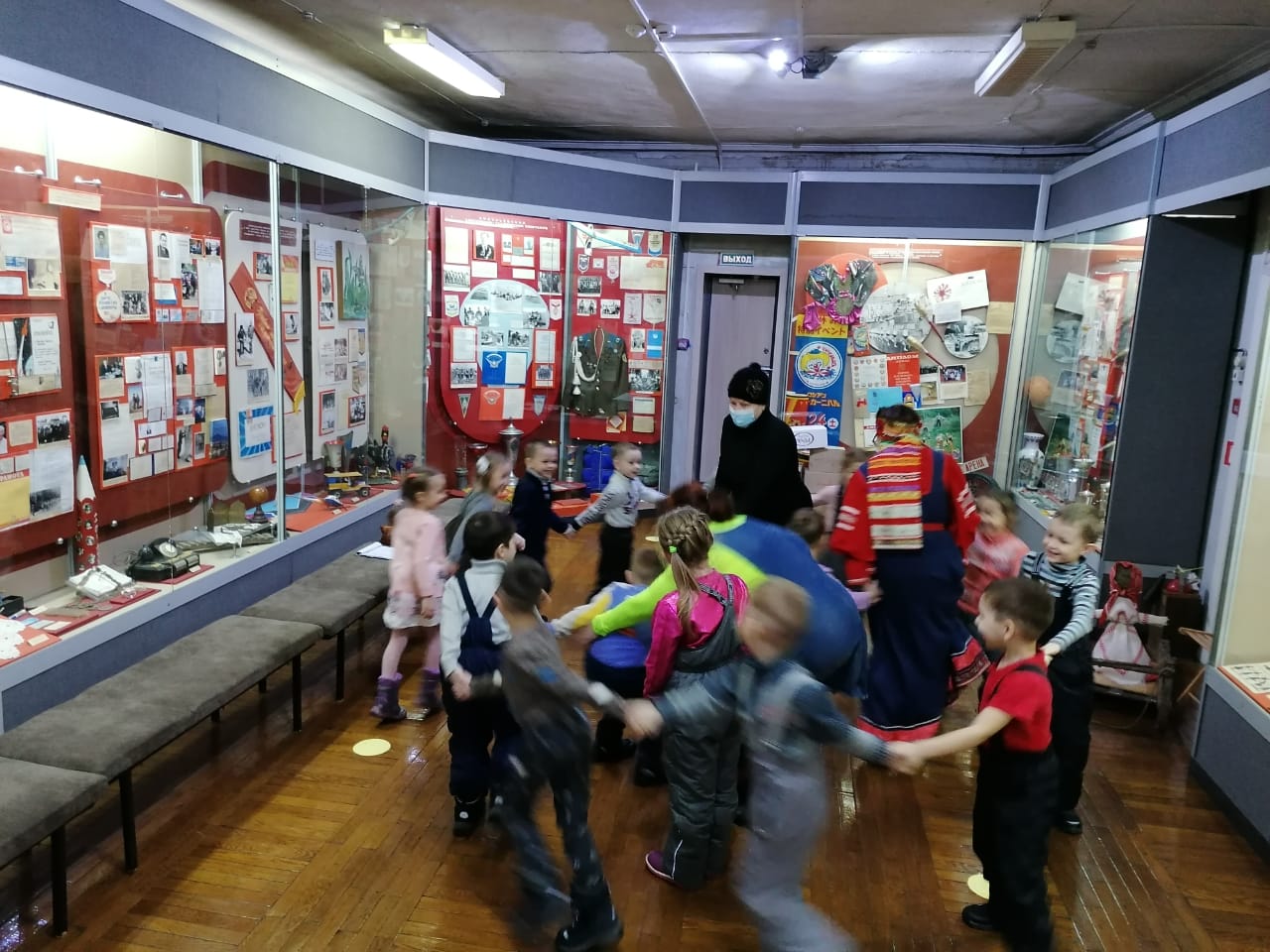 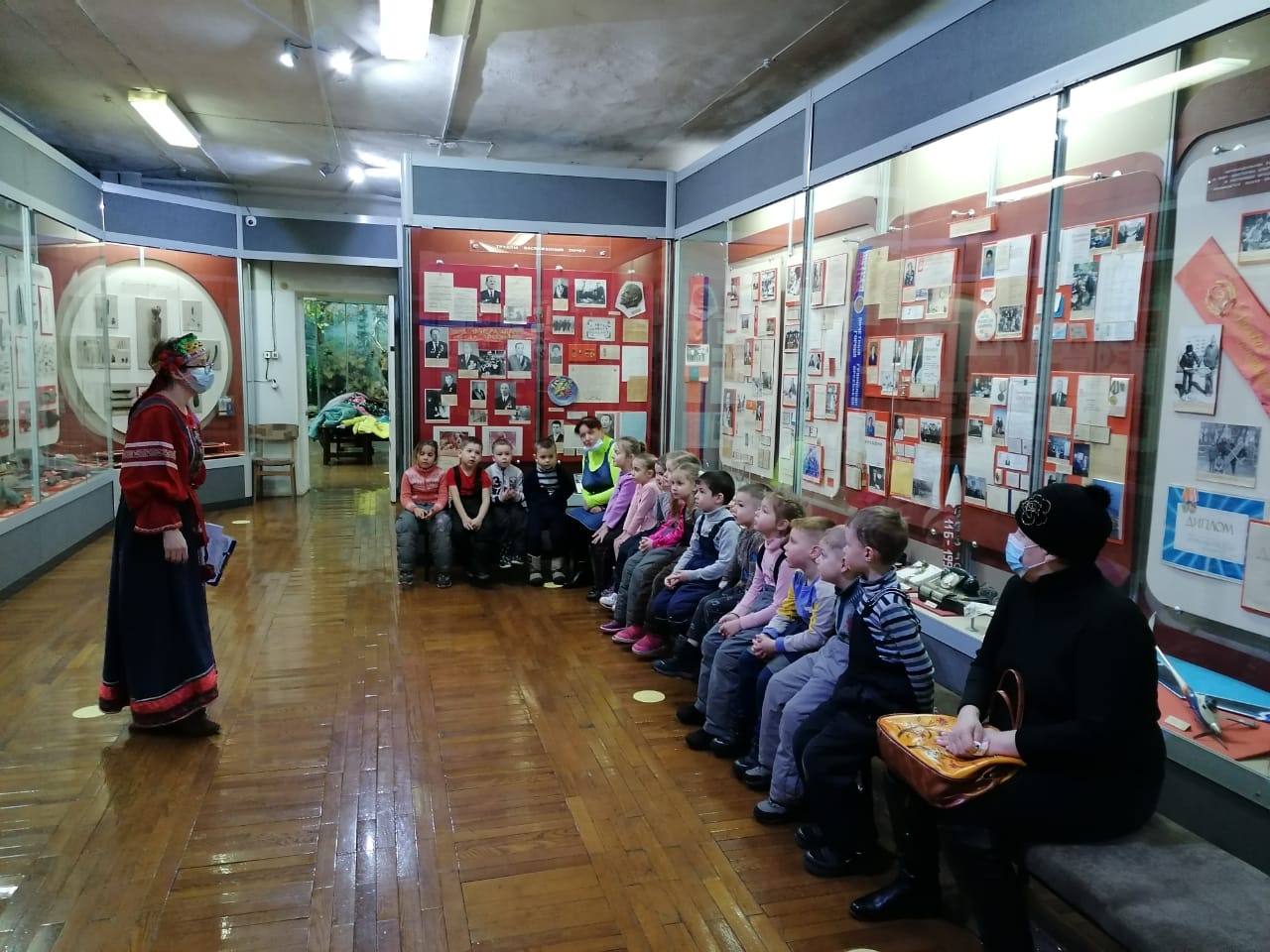 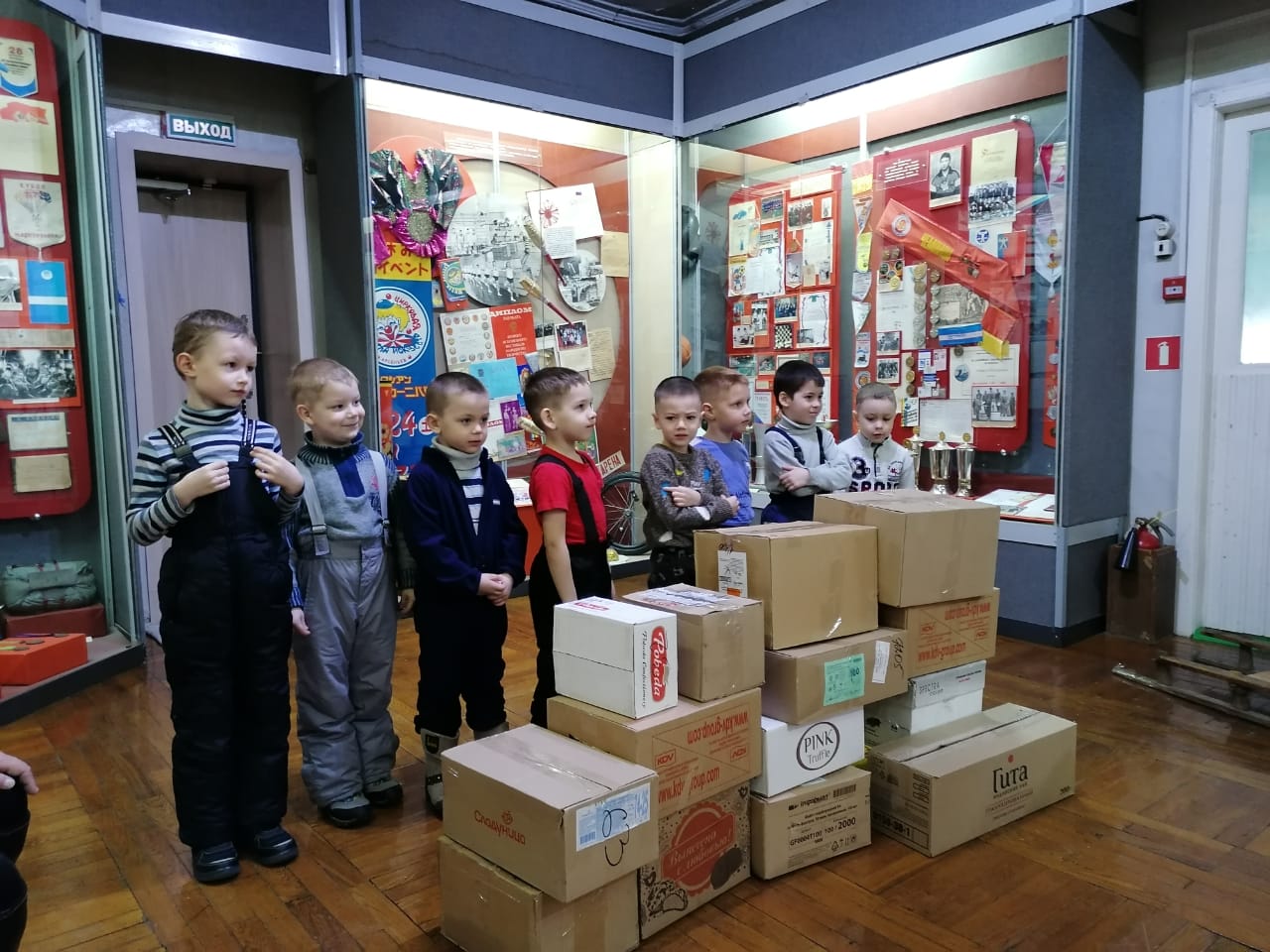 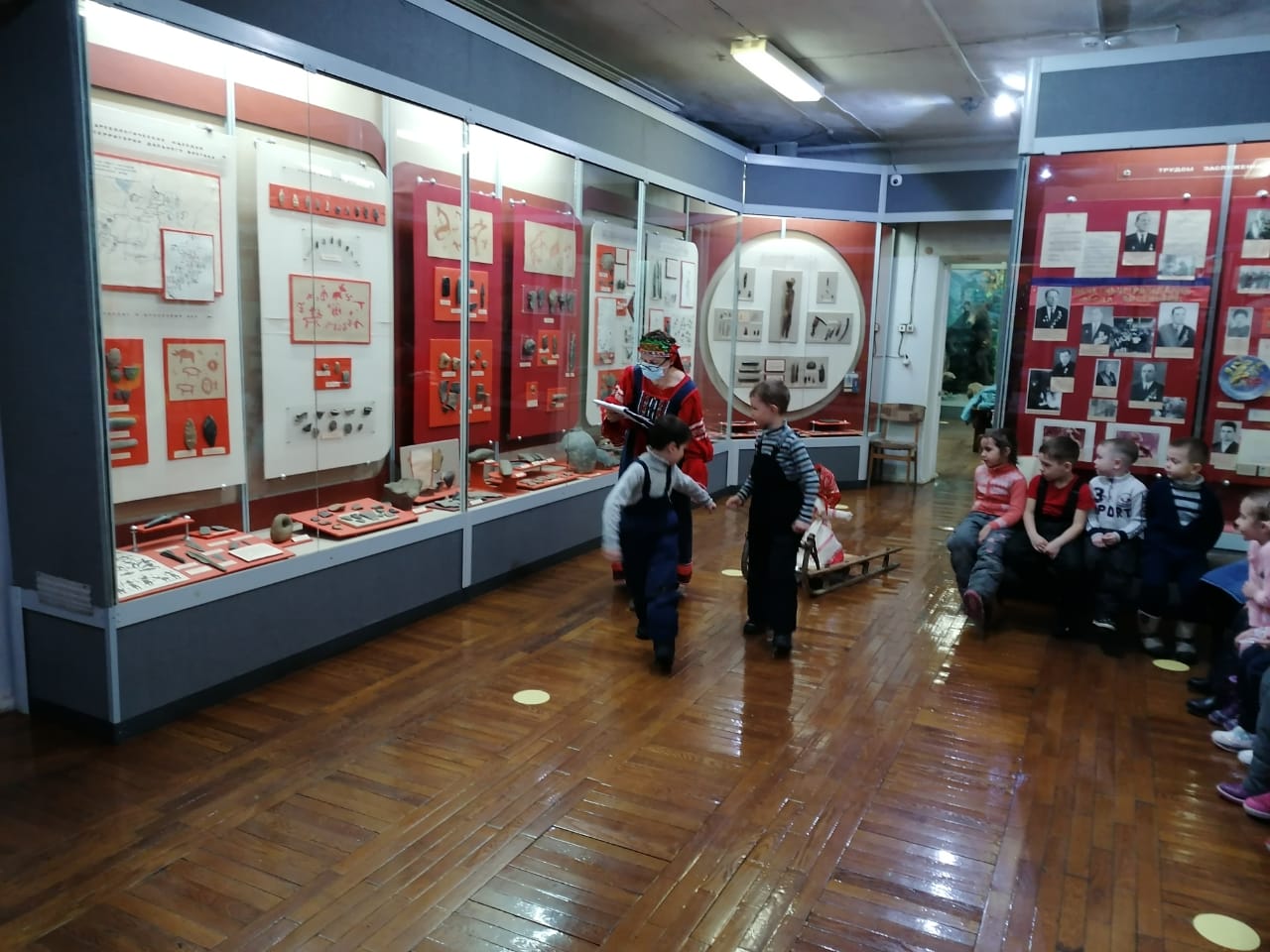 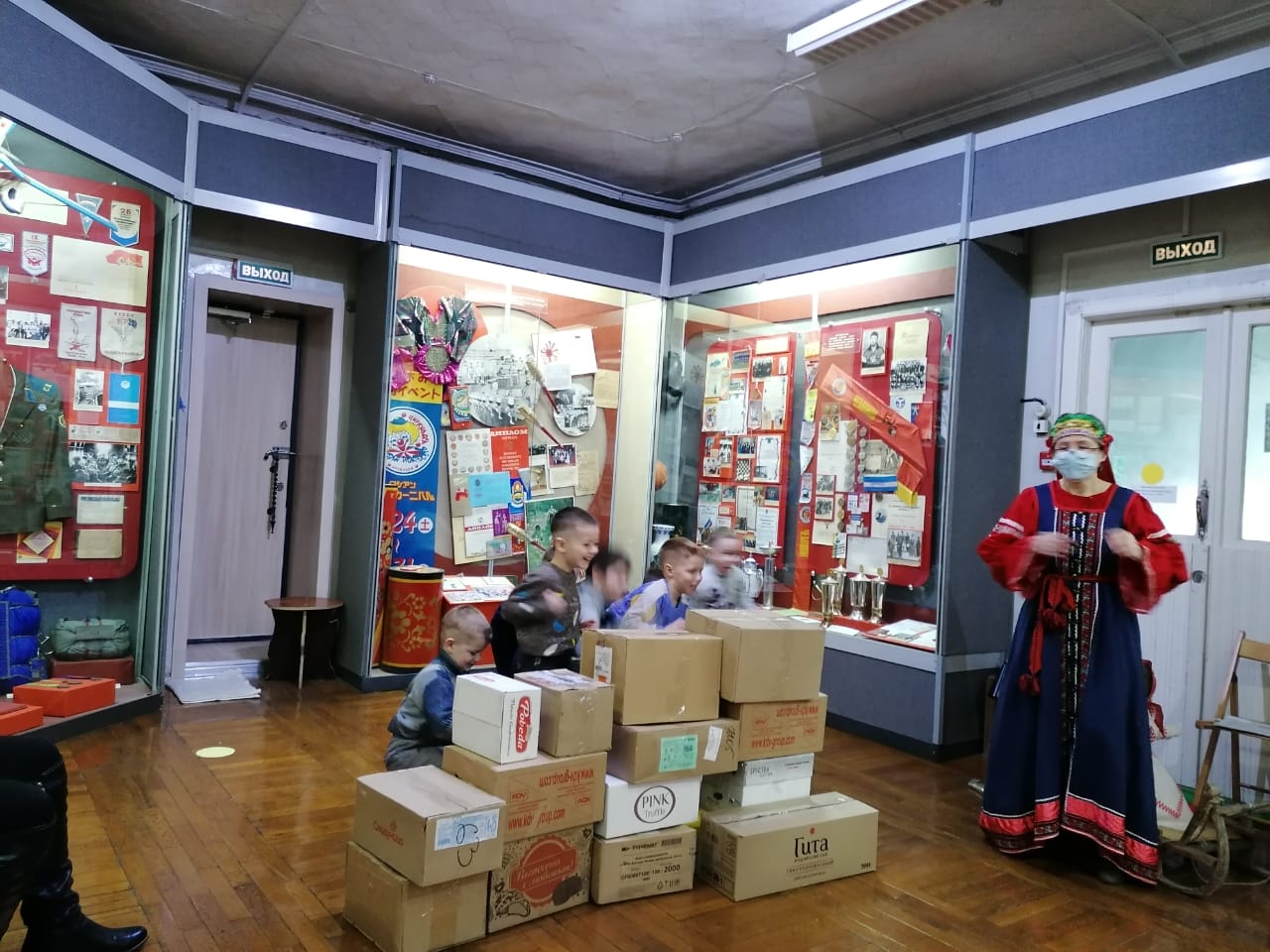 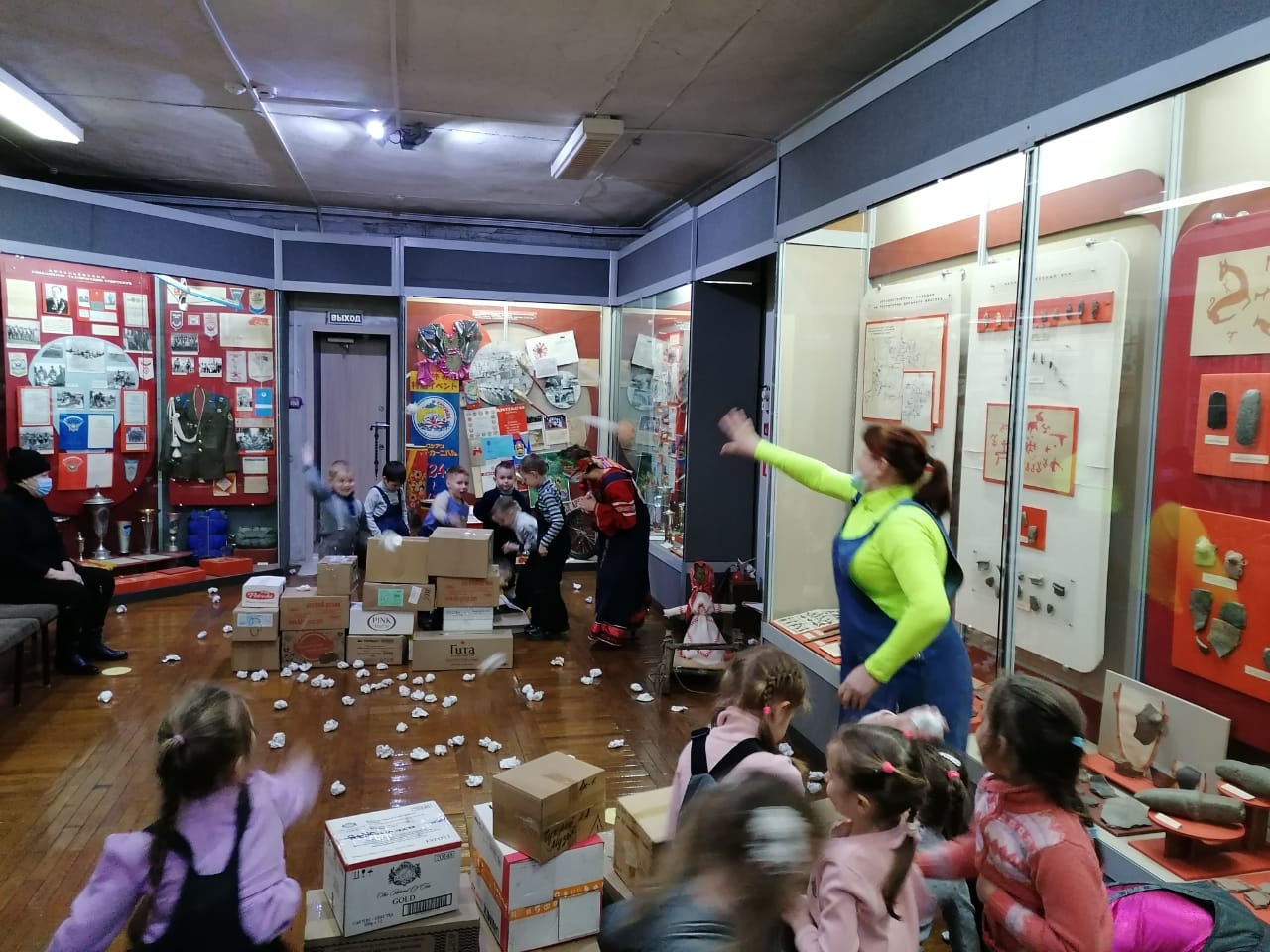 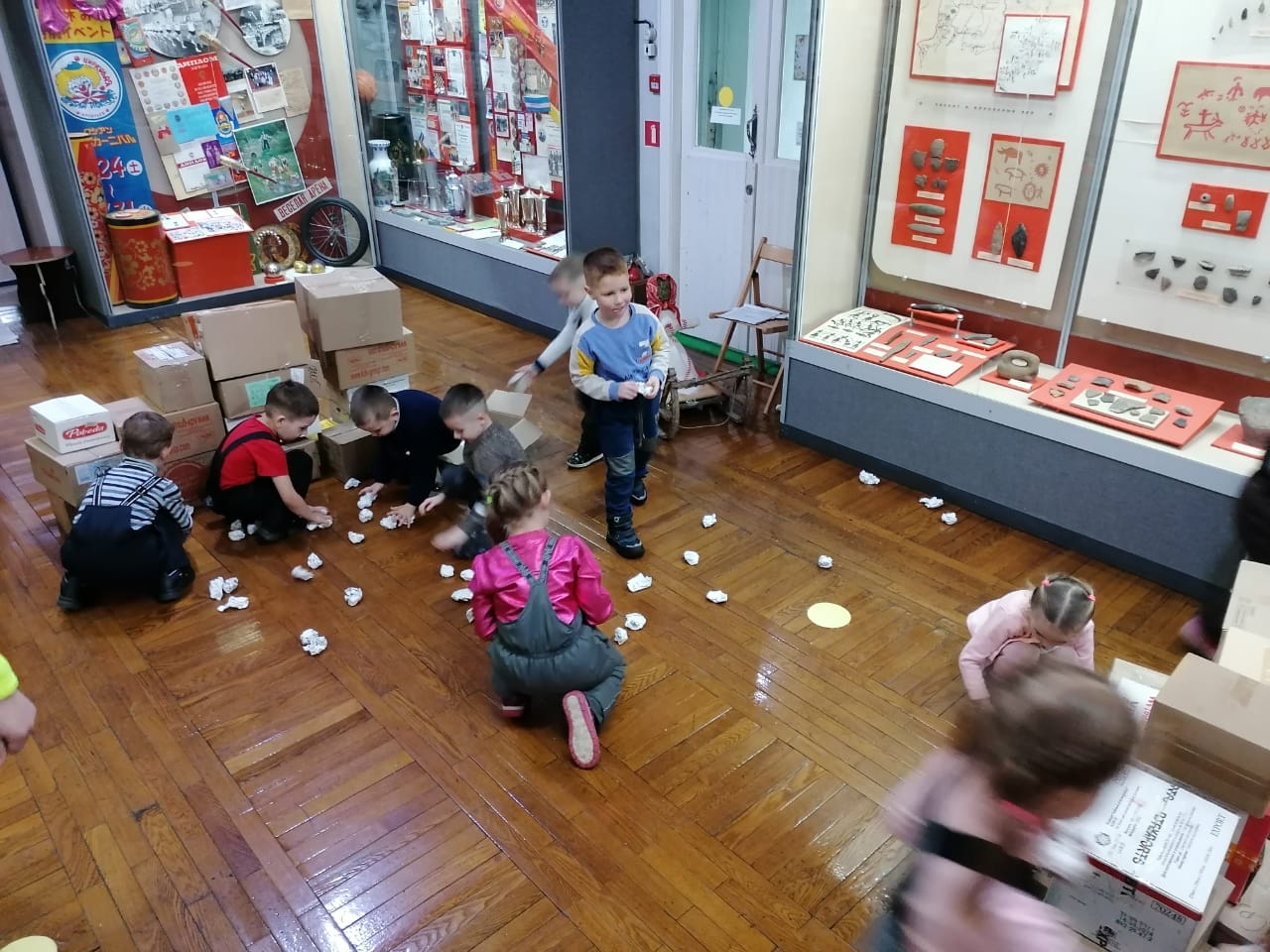 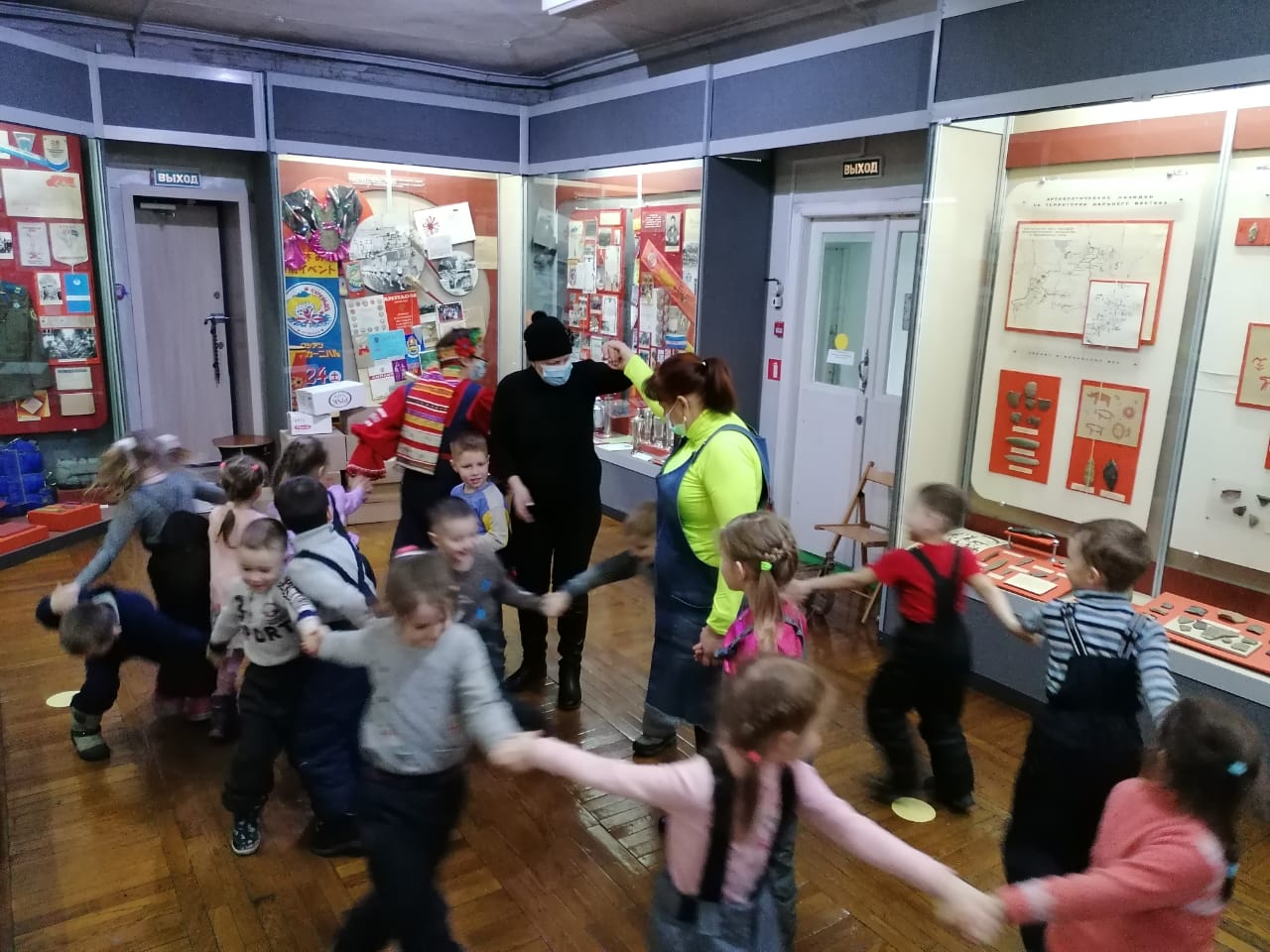 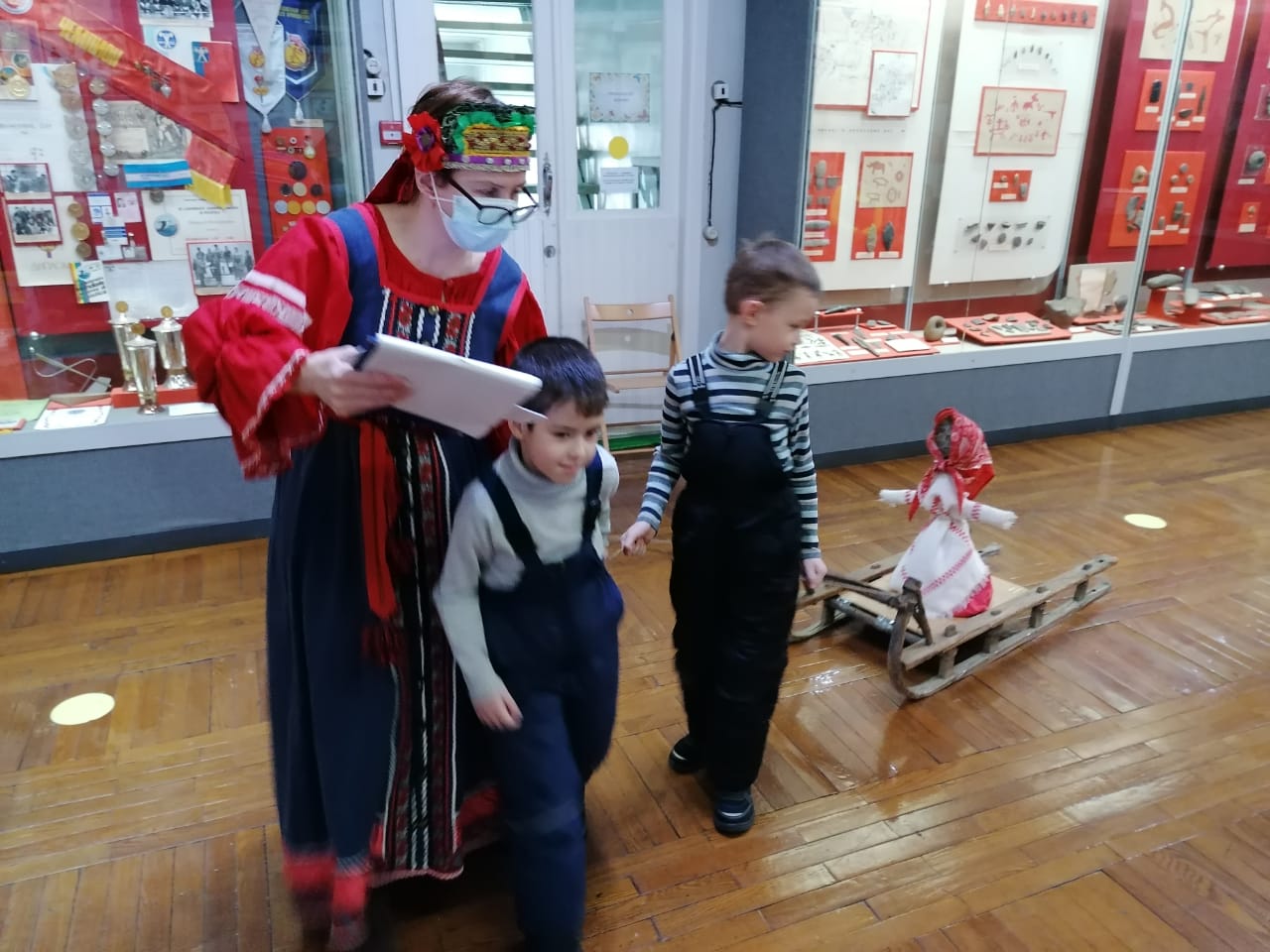 